               Class 5 Maths Planning—WB 18.5.2020
               Weekly Focus: Adding 10s, 100s and 1,000s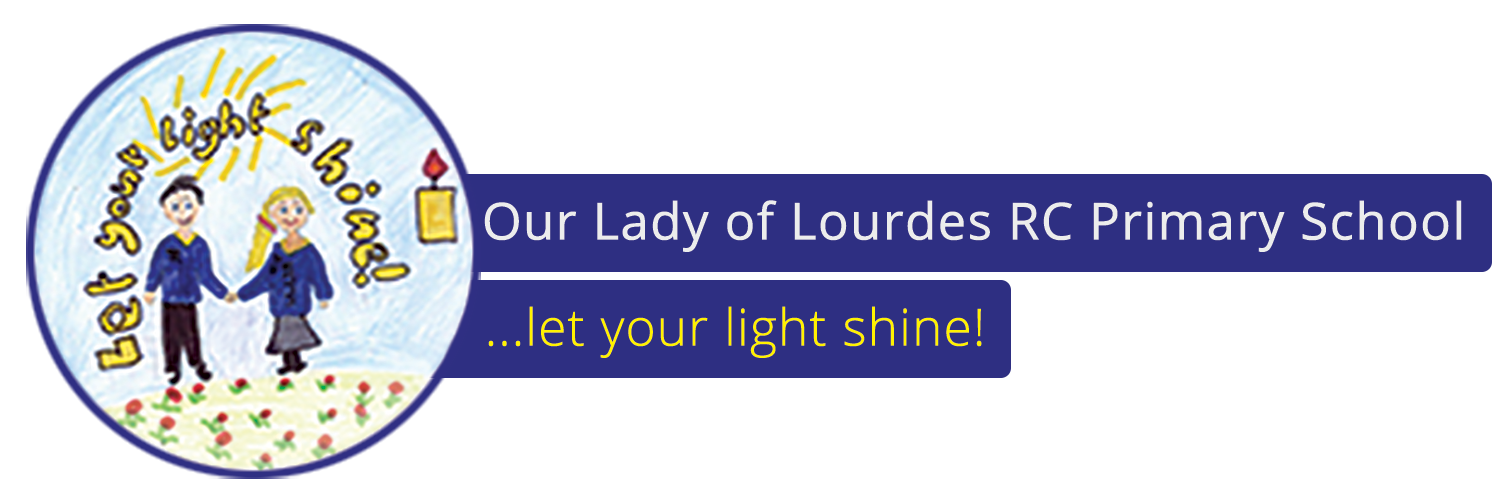 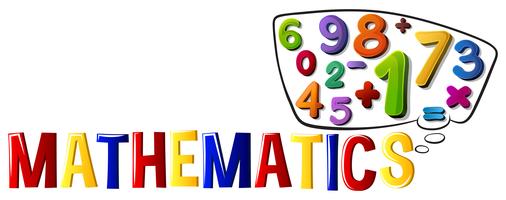 Activity MondayMental Maths - Use the following link to practice your addition! Select the “addition” option and have a go at “Three digits + hundreds” and  “Bonds to 1,000 (tens)” https://www.topmarks.co.uk/maths-games/mental-maths-trainTuesdayActivity 1 - Have a go at the questions (See Maths 18.5.2020 – Resources – Task 2)(Don’t print the questions off, just write the number addition questions and answers straight into you book).WednesdayActivity 2 - Answer the word questions about adding 10s, 100s and 1000s (See Maths 18.5.2020 – Resources – Task 3).There is no need to print off the questions, write the calculation and answers straight into your book!ThursdayActivity 3 - Complete the table – it is counting in powers of 10.  (See Maths 18.5.2020 – Resources – Task 4). You need to work out what number is changing each time and fill in the blanks on each row. Rather than printing the table out, write the numbers you are given in pen and the gaps you fill in a different coloure.g. 45  55  65  75  85  95  105FridayFriday Quiz - Try the online questions to answer questions related to your learning this week. How many questions can you answer in 1 minute? Each link is a different set (The first is adding 10s, the second link is adding 100s and the third is adding 1000s)http://www.snappymaths.com/addsub/addsubp10/interactive/add10to2dimin/add10to2dimin.htmhttp://www.snappymaths.com/addsub/addsubp10/interactive/adding100int/adding100int.htmhttp://www.snappymaths.com/addsub/addsubp10/interactive/adding1000int/adding1000int.htm